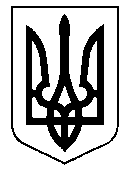 У К Р А Ї Н А Кам’янсько-Дніпровська міська радаКам’янсько-Дніпровського району Запорізької областіДвадцята сесія восьмого скликанняР І Ш Е Н Н Я 23 листопада 2018 року          м. Кам’янка - Дніпровська               № 1 Про затвердження Переліку  заходів, спрямованих на охорону та раціональне використання природних ресурсів, які фінансуються за рахунок  фонду  охорони навколишнього природного середовища у складі бюджету об’єднаної територіальної громади Кам’янсько-Дніпровської міської ради у 2018 році Керуючись ст. 143 Конституції України, ст.ст. 26 Закону України «Про місцеве самоврядування в Україні», постановою Кабінету Міністрів України від 17.09.1996 № 1147 «Про затвердження переліку видів діяльності, що належать до природоохоронних заходів» зі змінами та доповненнями, наказом Міністерства екології та природних ресурсів від 12.06.2015 № 194 «Про затвердження Порядку планування та фінансування природоохоронних заходів»,  Кам’янсько-Дніпровська міська рада в и р і ш и л а : 1. Затвердити Перелік заходів, спрямованих на охорону та раціональне використання природних ресурсів, які фінансуються за рахунок фонду охорони навколишнього природного середовища у складі бюджету об’єднаної територіальної громади Кам’янсько-Дніпровської міської ради у 2018 році (додається).        2. Контроль за виконанням цього рішення покласти на постійну комісію з питань соціально – економічного розвитку міста, інфраструктури, планування бюджету, фінансів, підприємництва та торгівлі. Міський голова                                                                     В.В. Антоненко